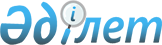 Шиелі аудандық мәслихатының 2020 жылғы 29 желтоқсандағы "Алмалы ауылдық округінің 2021-2023 жылдарға арналған бюджеті туралы" № 65/4 шешіміне өзгерістер енгізу туралы
					
			Мерзімі біткен
			
			
		
					Қызылорда облысы Шиелі аудандық мәслихатының 2021 жылғы 12 қарашадағы № 14/6 шешімі. Мерзімі біткендіктен қолданыс тоқтатылды
      Шиелі аудандық мәслихаты ШЕШТІ:
      1. "Алмалы ауылдық округінің 2021-2023 жылдарға арналған бюджеті туралы" Шиелі аудандық мәслихатының 2020 жылғы 29 желтоқсандағы № 65/4 (Нормативтік құқықтық актілерді мемлекеттік тіркеу тізілімінде № 8040 болып тіркелген) шешіміне мынадай өзгерістер енгізілсін:
      1-тармақ жаңа редакцияда жазылсын:
      "1. Алмалы ауылдық округінің 2021-2023 жылдарға арналған бюджеті 1, 2 және 3-қосымшаларға сәйкес, оның ішінде 2021 жылға мынадай көлемдерде бекітілсін:
      1) кірістер – 124 555 мың теңге, оның ішінде:
      салықтық түсімдер – 4 559 мың теңге;
      трансферттер түсімі – 119 996 мың теңге;
      2) шығындар – 125 908 мың теңге;
      3) таза бюджеттік кредиттеу - 0;
      бюджеттік кредиттер - 0;
      бюджеттік кредиттерді өтеу - 0;
      4) қаржы активтерімен операциялар бойынша сальдо - 0;
      қаржы активтерін сатып алу - 0;
      мемлекеттің қаржы активтерін сатудан түсетін түсімдер - 0;
      5) бюджет тапшылығы (профициті) - -1 353 мың теңге;
      6) бюджет тапшылығын қаржыландыру (профицитін пайдалану) – 1 353 мың теңге;
      қарыздар түсімі - 0;
      қарыздарды өтеу - 0;
      бюджет қаражаттарының пайдаланылатын қалдықтары – 1 353 мың теңге.".
      Көрсетілген шешімнің 1-қосымшасы осы шешімнің қосымшасына сәйкес жаңа редакцияда жазылсын.
      2. Осы шешім 2021 жылғы 1 қаңтардан бастап қолданысқа енгізіледі. Алмалы ауылдық округінің 2021 жылға арналған бюджеті
					© 2012. Қазақстан Республикасы Әділет министрлігінің «Қазақстан Республикасының Заңнама және құқықтық ақпарат институты» ШЖҚ РМК
				
      Шиелі аудандық мәслихат хатшысының міндетін уақытша атқарушы 

Н.Әмір
Шиелі аудандық мәслихатының
2021 жылғы "12" қарашадағы
№ 14/6 шешіміне қосымшаШиелі аудандық мәслихатының
2020жылғы 29 желтоқсандағы
№ 65/4 шешіміне 1-қосымша
Санаты 
Санаты 
Санаты 
Санаты 
Санаты 
Сомасы, мың теңге
Сыныбы
Сыныбы
Сыныбы
Сыныбы
Сомасы, мың теңге
 Кіші сыныбы
 Кіші сыныбы
 Кіші сыныбы
Сомасы, мың теңге
Атауы
Атауы
Сомасы, мың теңге
1. Кірістер
1. Кірістер
124 555
1
Салықтық түсімдер
Салықтық түсімдер
4 559
04
Меншiкке салынатын салықтар
Меншiкке салынатын салықтар
4 559
1
Мүлiкке салынатын салықтар
Мүлiкке салынатын салықтар
69
3
Жер салығы
Жер салығы
214
4
Көлiк құралдарына салынатын салық
Көлiк құралдарына салынатын салық
4 276
4
Трансферттердің түсімдері
Трансферттердің түсімдері
119 996
02
Мемлекеттiк басқарудың жоғары тұрған органдарынан түсетiн трансферттер
Мемлекеттiк басқарудың жоғары тұрған органдарынан түсетiн трансферттер
119 996
3
Ауданның (облыстық маңызы бар қаланың) бюджетінен трансферттер
Ауданның (облыстық маңызы бар қаланың) бюджетінен трансферттер
119 996
Функционалдық топ 
Функционалдық топ 
Функционалдық топ 
Функционалдық топ 
Функционалдық топ 
Сомасы, мың теңге
Функционалдық кіші топ 
Функционалдық кіші топ 
Функционалдық кіші топ 
Функционалдық кіші топ 
Сомасы, мың теңге
Бюджеттік бағдарламалардың әкімшісі 
Бюджеттік бағдарламалардың әкімшісі 
Бюджеттік бағдарламалардың әкімшісі 
Сомасы, мың теңге
Бюджеттік бағдарламалар (кіші бағдарламалар) 
Бюджеттік бағдарламалар (кіші бағдарламалар) 
Сомасы, мың теңге
Атауы
Сомасы, мың теңге
2. Шығындар
125 908
01
Жалпы сипаттағы мемлекеттiк қызметтер
28 136
1
Мемлекеттiк басқарудың жалпы функцияларын орындайтын өкiлдi, атқарушы және басқа органдар
28 136
124
Аудандық маңызы бар қала, ауыл, кент, ауылдық округ әкімінің аппараты
28 136
001
Аудандық маңызы бар қала, ауыл, кент, ауылдық округ әкімінің қызметін қамтамасыз ету жөніндегі қызметтер
28 136
06
Әлеуметтiк көмек және әлеуметтiк қамсыздандыру
6 709
2
Әлеуметтiк көмек
6 709
124
Аудандық маңызы бар қала, ауыл, кент, ауылдық округ әкімінің аппараты
6 709
003
Мұқтаж азаматтарға үйде әлеуметтік көмек көрсету
6 709
07
Тұрғын үй-коммуналдық шаруашылық
17 685
3
Елді-мекендерді көркейту
17 685
124
Аудандық маңызы бар қала, ауыл, кент, ауылдық округ әкімінің аппараты
17 685
008
Елді мекендерде көшелерді жарықтандыру
5 448
009
Елді мекендердің санитариясын қамтамасыз ету
0
011
Елді мекендерді абаттандыру мен көгалдандыру
12 237
08
Мәдениет, спорт, туризм және ақпараттық кеңістiк
12 548
1
Мәдениет саласындағы қызмет
12 548
124
Аудандық маңызы бар қала, ауыл, кент, ауылдық округ әкімінің аппараты
12 548
006
Жергілікті деңгейде мәдени-демалыс жұмысын қолдау
12 548
13
Басқалар
60 830
9
Басқалар
60 830
124
Аудандық маңызы бар қала, ауыл, кент, ауылдық округ әкімінің аппараты
60 830
057
"Ауыл-Ел бесігі" жобасы шеңберінде ауылдық елді мекендердегі әлеуметтік және инженерлік инфрақұрылым бойынша іс-шараларды іске асыру
60 830
15
Трансферттер
0
1
Трансферттер
0
124
Аудандық маңызы бар қала, ауыл, кент, ауылдық округ әкімінің аппараты
0
048
Пайдаланылмаған(толық пайдаланылмаған) нысаналы трансферттерді қайтару
0
3. Таза бюджеттік кредит беру
0
4. Қаржы активтерімен жасалатын операциялар бойынша сальдо
0
5. Бюджет тапшылығы (профициті)
- 1 353
6. Бюджет тапшылығын қаржыландыру (профицитті пайдалану)
1353
8
Бюджет қаражатының пайдаланылатын қалдықтары
1353
01
Бюджет қаражатының қалдығы
1353
1
Бюджет қаражатының бос қалдықтары
1353
001
Бюджет қаражатының бос қалдықтары
1353